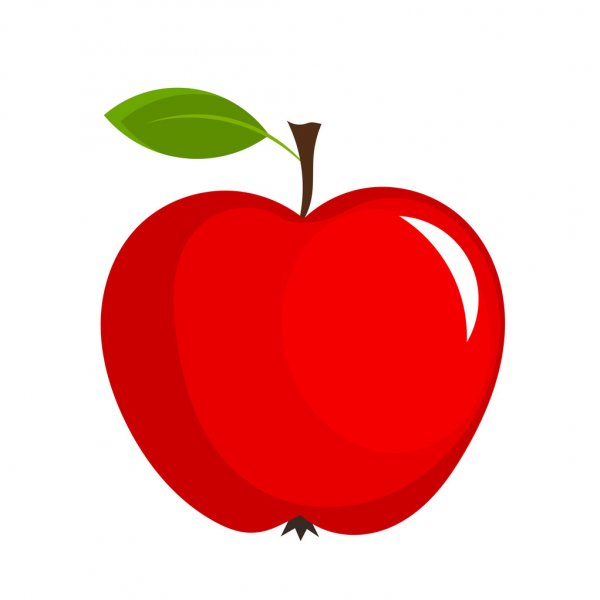 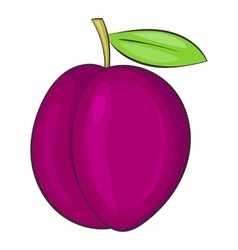 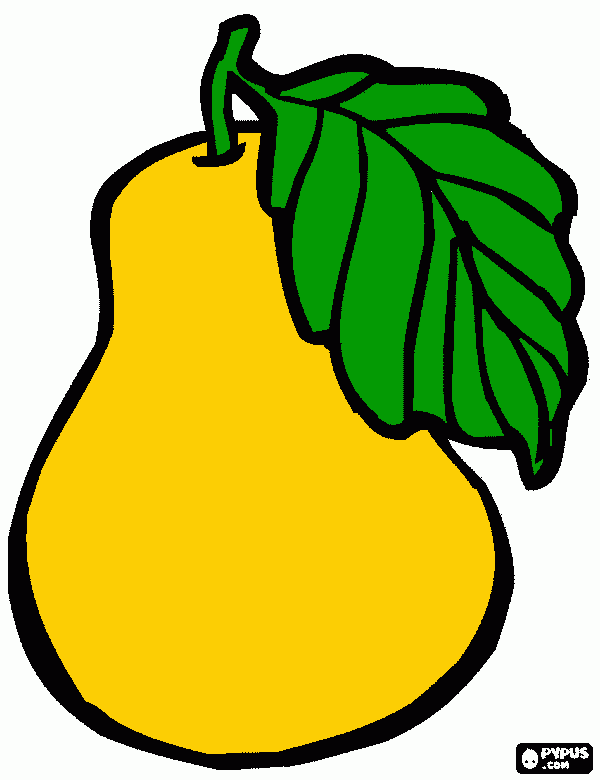 ELA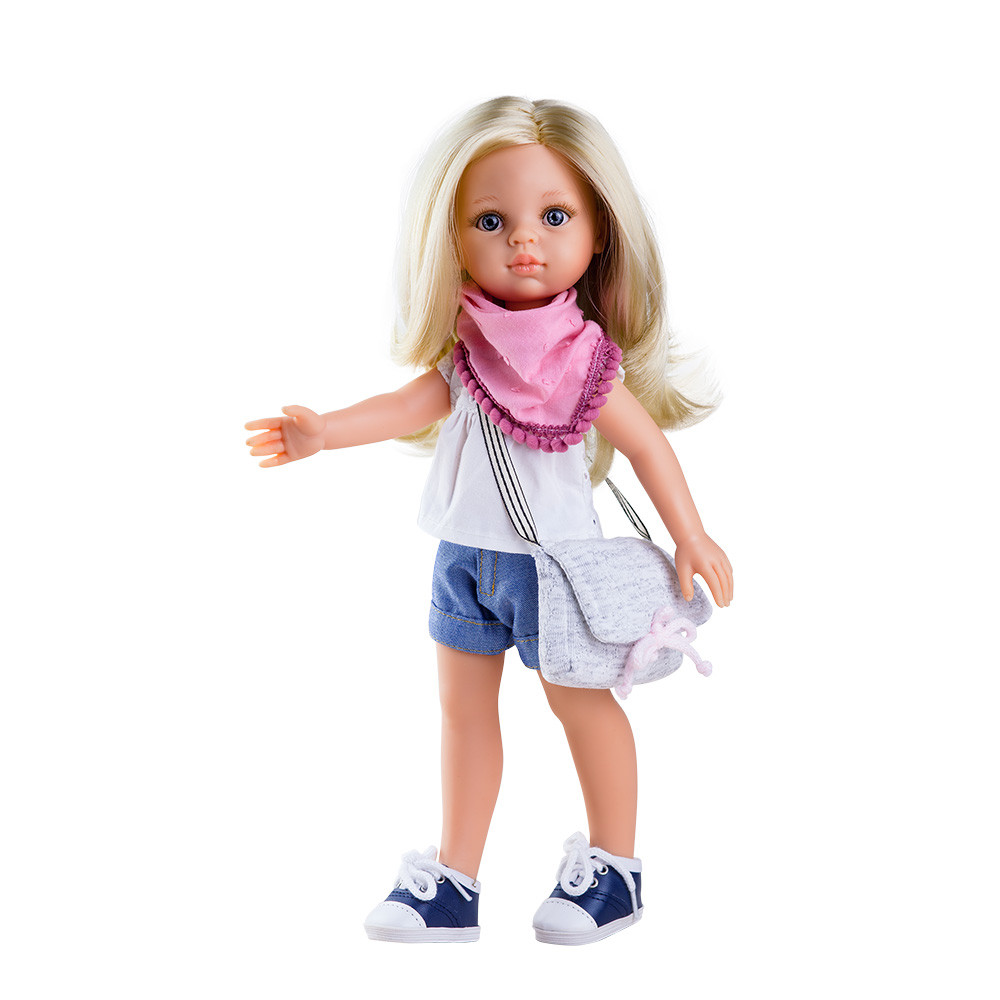 